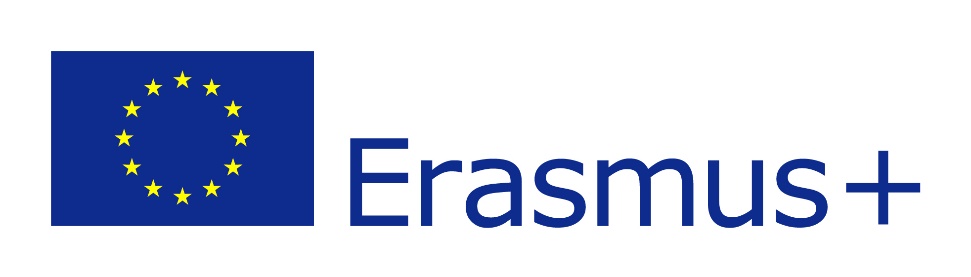                                          Application form for	           Training Course – “PLUS1Aid-Refugees Welcome”Please don’t forget to send an application form till10 February Thank You!Application formSurname: First Name: Date of Birth:Sex: Country of residence: Your current address:Mobile:E-mail: Name of The Organization: Your Position in the organization:Web-page of the organization:Contact person from your organization, position of contact person and contact info:Date of arrival in Georgia:Date of Departure from Georgia: Do you have any medical or other dietary special needs? (if yes, please, provide this information)Please provide brief information about your experience in youth work/NGO work?Explain your main motivation to participate in the project PLUS1Aid-Refugees WelcomePlease, describe your previous experience in the theme of the Training Course:What are your expectations from the project?